Halaqa: Wednesday, February 5, 2014Topic: What is the solution (to practicality in belief) part 3/3Everything is from God, the All Merciful BUT we still experience challenges. Why?Our understanding of challenges and events needs a revisitRegardless of whether we like or dislike something, EVERYTHING is from GodAnd everything is a test (both good and bad)What we tend to do:When something good happens, we attribute it to GodWhen something bad happens, we find other causes to attribute it toWe have to remind ourselves that EVERYTHING (both that which we consider good and bad) AND our inclination/dislike towards things come from HimJust because the order in the universe is so well-established and perfect DOES not mean that we can attribute things in this world to ‘causes’See for yourself that everything (within the order) is coming into existence by a Conscious WillRelationships exists within the law and order orchestrated by the Conscious WillAnalogy:When I breathe and the air molecules pass through my respiratory tract, they require me to inhale and exhaleThe order requisites me to inhale and exhaleThere is a relationship between the cause (inhale) and effect (receiving oxygen)I have to realize that an order is at workBUT be aware that the order has been established by the One who has created the whole universeDon’t get lost in statements such as ‘God can create everything’ and disregard the order.If I don’t inhale, I will not get airAir molecules cannot be the source of human lifeWe exist within the order and we have to be aware that an order is at workExample: When you switch the light on, you receive light (That is how the building has been engineered)If you don’t turn the switch on and expect light (just because you say that the building’s engineer is so powerful), there will be no light.The light switch cannot be the source of the lightSwitch cannot produce light; I can see thatI understand that the building has been made by someone who has engineered a certain order within the buildingYes, the engineer may be able to build a building where light turns on automatically without a switchBUT, I am currently existing within the building The engineer has established a certain order within the building that I have to followThe maker of the universe is All Powerful and He can do anything BUT within this universe, He has willed a certain order:Oxygen is needed for lifeA seed has to be planted for a tree, etcI conclude that the universe and the relationship between all the elements in the universe has been decided by a Conscious Absolute Source.God, then, must have Absolute qualitiesHe could have created the order of the universe in another way because the order of the universe in and of itself are not necessaryThe order demonstrates that the Creator has an Absolute ChoiceDoes God have to follow His rule? No.He is the rulerHe can introduce any kind of order because He is AbsoluteThe One that put the universe in the current order (as it is) can create anythingHe is not limited in any way because He is Absolute. But it is His very Absolute-ness that has established an order that governs how things work. He is the Order-er.By observing this universe, I realize that I am in the center of the universeEverything in this universe manifests the qualities of my CreatorI, as a human being, am given the sensors (senses) to understand all that is going on in the worldThe universe has been created for meI can communicate with everything in the universe and through my communication, I can conclude that they are all coming from the Conscious Will of the Creator.I realize that I am conscious of the wisdom created by the CreatorRegardless of what I encounter in the universe (good OR bad), reveals Himself to meI am able to deduce the message presented in the universe and come to a conclusionThat is why I can put myself at the center of the universeWhoever made the universe, made it for meThe stars, atmosphere, other humans, plants, etc have ALL been created for meWe should be able to say this with convictionWe may fail to acknowledge His qualities but we are enabled to do soIf we don’t use the abilities given to us, we become very fragile.We find ourselves insecure and anxious because we end up appropriating His qualities to ourselves (or to causes) but know innately that neither us nor the things in and of themselves have any power.We don’t value our humanity! Learn to ponder on the qualities we have and use it the purpose that it has been created.When we dislike something, we quickly start complaining because we do not see the wisdom. We are so vulnerable.It is not because that our knowledge is limited that we do not see the wisdom BUT rather, we do not see the wisdom because we fail to recognize our true human qualities.If we are able to accept our reality as helpless and entirely in need of the Creator, only then can accept that the Creator is All-PowerfulWe have to see in every single being, how it is teaching me of my own reality and the qualities of their Creator.“Test” is nothing but an opportunity to educate human beings.We are immersed in a culture that sanctifies sufferingSuffering is sacred, as some cultures sayBut suffering is neither sacred nor badIn reality, there is no such thing as suffering. There is only training.Birth is good; Death is equally good as far as their existence is concernedThrough birth, I am happy and am educatedThrough death, I am unhappy but I still am educatedThe purpose of my existence in this world is to know my LordAll the qualities in me are given so that I may know my Creator and attach myself to HimThrough everything, my Creator is teaching me my created position and His All-Powerful positionWe are here in this world to go back to our OriginNot when we dieBut rather, in how we perceive creation every dayI have to refer the existence of all events back to HimThat is why we are here in this worldAt every moment I should be connecting myself to the Creator; The One who teaches me about my reality and His reality.Creation is entirely dependentCreator is absolutely independentHow can I (a dependent being) establish a relationship with the self-sufficient Creator?The education can only take place from the Independent Creator’s sideI want to be youngI want to not workI want everything that I desireBUT the reality is that I cannot guarantee or create ANYTHING (human deficiency)The sense that I don’t like to be needy is also given to me as a means of educationI don’t own or create my need to be young and to be self-sufficientIt is not that you want something (youth) and you are not being given itWe find ourselves in a state of CONFLICT; I want something and God is not giving it to meDon’t fall into these inconsistenciesYour very need is given to you by the One who created the Order of the Universe so that you may train yourself to acknowledge your neediness and hand over ALL power to the CreatorWhen I receive a bounty, I am being taught that He is the Source of EverythingSource of Everything (God)Completely Powerless (Human)When I am happy, it is from my Creator. Similarly, when I am unhappy, it is from my Creator.Both conditions are meant to educate meMy Creator is being merciful because He is teaching me that I cannot create anything and that I cannot be the source of everythingHis teaching is a way of mercy so that I may realize my complete dependency on my CreatorWhen I realize that, His mercy is with meEven His giving me illness is a mercy because it is making me realize my reality and to know that everything in this world is provided by the Creator.Don’t just say that God is mercifulRather, observe the world and see how everything is a source of MercyOnly through death can I experience that I am totally dependent on my CreatorOnly through life can I experience that my Creator has all powerI have to refer everything back to the Creator.The One who created this world is teaching me that nothing in this world can sustain its own existence but rather, is dependent on the Creator of the universe (in every circumstance).While I am experiencing the conditions of this world, I should see the wisdom in everythingWisdom in relation to the function of its existence to mine (i.e. to educate me about my Creator)ALWAYS REFER EVERYTHING TO THE PURPOSE OF EXISTENCE:To know my CreatorHence, everything exists to teach me who my Creator is“Everything has been created to glorify God”Through my experience, I realize that it is true because:Health glorifies the creatorSickness also glorifies the creator When we have something in abundance, it is to teach us that:Everything is created by the CreatorMy enjoyment for it is also given to meI have to experience the emotions (enjoyment, excitement, etc) so that I may experientially know GodOtherwise, us saying ‘God creates everything’ is nothing but lip service.Duality of belief: My emotions are given to me so that I may understand my position (as an abd) and the Creation is created so that I may acknowledge who my Lord (rabb) is.Hence why we need to experience both the good and bad because only through ‘losing’ I realize that I cannot guarantee the existence of the bounty that I enjoy AND when I receive something I love, it makes me realize that it is created by the One who owns everything.La ilaha illAllahI am NOT the source of my own existence or any of my feelingsThe food is NOT the source of enjoymentOxygen is NOT the source of lifeOnly God, the One who created the whole universe is the Source of the whole universe.Everything is given to me to fulfill the purpose of my existence (i.e. to know my Creator).I cannot explain the existence of anything in this world by attributing it to something else in this world.Nothing within the order can be responsible for anything elseEverything is put in order (in connection with one another) so that an understanding of causes and effects may be achievedBut the Order itself is Consciously Created.067.002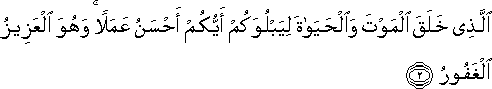 “He who has created death as well as life, that He may test you which of you is best in conduct, and [make you realize that] He alone is almighty, truly forgiving.”N.B: Gives us the opportunity (test) to grow our potentialities in the best possible way.We have been given the sense to prefer life over death (which is why we don’t kill ourselves) but both life and death are equally as valuable in teaching us about the Creator.Life: No one can create life except HimI want life but I cannot create itIn desiring life, I realize my impotencyDeath: No one can sustain life except HimI don’t want it but I cannot stay away from itIn disliking it, I realize my impotencyBOTH instances teach me about the All-encompassing power of the Creator.Everything that is happening is so that we may be trained to know our Lord better through every momentEvery moment is an opportunity to know my LordCement your belief (iman) foundation. Only when belief has been cemented can your actions (good and staying away from the bad), rituals, prayers, etc make sense.While we are within the order, we have to follow the rule of the orderWe have to obey the rulesExample: When I fall ill, I try my best not to die by taking meds and seeing the doctor. I will do this to the best of knowledge extracted from the order in the creation. While following the order, I need to be aware that I am obeying the Will of the One Who created the order.But within the event itself, I have to realize that its purpose is to teach me who my Lord is.089.015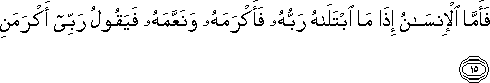 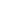 089.016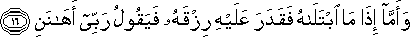 “As for human beings, whenever his Lord tries him by His generosity and by letting him enjoy a life of ease, he says, “My Lord has been [justly] generous towards me”“whereas, whenever He tries him by straitening his means of livelihood, he says,” My Lord has humiliated me!”We are being guided that both good and bad are TRIALS.Patience in trying times does NOT mean that we should ‘wait’ while feeling that I am put to suffer. Trial is a means of education. It is not putting someone in a painful situation to check out how the person is going to tolerate the pain. We will be unhappy with the pain. That is how we are created. Through this unhappiness I am being educated that I cannot create and guarantee whatever I want. I am always in need of the One Who creates everything for me.Therefore, we should be patient in being educated.The human soul is from God and is placed in the human body in order for me to return it back to its ownerThrough using my free will, I have introduce my soul to its real sourceI am from God, the Lord of the universeThere must be a Creator BUT I am here to get to know my CreatorThrough my emotions (and the creation) out there057.023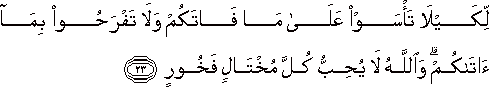 “So that you may not despair over whatever [good]  has escaped you nor exult [unduly] over whatever [good] has come to you: for, God does not love any of those who, out of self-conceit, act in a boastful manner.”NOTE: Do not have a horizontal relationshipEverything is from your Lord. Don’t get caught up in the matter itself and start thinking of it as being better/worseThe real relationship is to acknowledge that when it is given to you (it is from your Creator) and when it is not (it is all from your Creator)070.019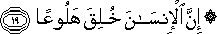 070.020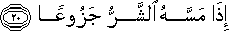 070.021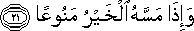 “Verily, man is born with a restless disposition:When evil afflicts him, he is greatly grieved,When good fortune comes to him, he withholds it.” NOTE: He appropriates the good to himself as his own production017.011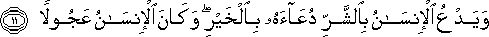 “Human beings [often] pray for things that are bad as if he were praying for something that is good: for man is prone to be hasty.”Hasty: I want to fulfill the desire in this world, right nowYou have been given the desires and the desires in and of themselves are not badBut you want them for this life when the reality of the matter is that the purpose of your existence is not this life075.020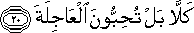 075.021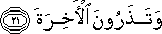 “Nay, but [most of] you love this fleeting life,And give no thought to the life to come.”You want food.The order is such that you will get the foodBut the purpose of the existence (of both your desire and of the food) is not just to satiate youOtherwise, you will die, then what?Your senses are not just to fulfill your worldly desires.  If you do that, you are wasting all your opportunitiesWe have to turn every opportunity into knowing your LordTurn everything into an opportunity to gain the knowledge of your Lord.Life to come: The result of the things you experience and interact withI want food because I am hungryWe don’t think about the conclusion of it (the result of the creation of food and hunger)Ask yourself: Why are you created with the sense of hunger and for the need of foodIf you fulfill the answers to these questions, you are in the dar-ul-akhirah as much as you are aware of it.Hereafter (after I die): Accumulation of all the akhirahs (the result of every moment)Each test is cumulative and builds up to the nextWe have to pay attention to every test because the “Degree” you will get at the end of your education period, will be calculated according to the accumulated results of every test you have taken. Always think about the result of the event (why do I feel hungry, why do I feel happy, why do I feel sad). Don’t just get lost in the event. Think of the conclusion you gathered from each event.